 Załącznik nr 1a - budżet państwa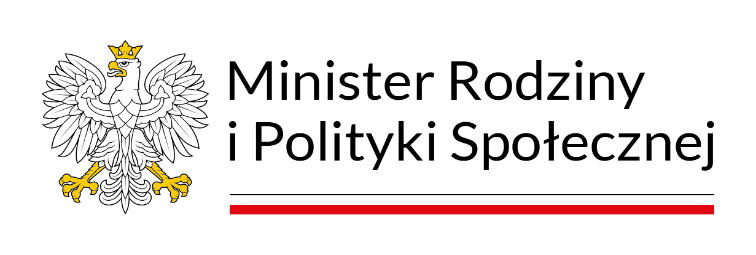 (Miejscowość, data)(symbol jednostki)                                                                                      	Minister FinansówWniosek o uruchomienie rezerwy celowej budżetu państwaW związku z art. 154 ust. 6 ustawy z dnia 27 sierpnia 2009 r. o finansach publicznych (Dz. U. z 2022 r. poz. 1634, z późn. zm.), uprzejmie proszę o przeniesienie kwoty ................ zł z rezerwy celowej (część 83, poz. 8) budżetu państwa na rok .......... do części ......-........................................................ w następujący sposób:               w złotych		Słownie złotych:...............................................................................................Powyższe środki przeznaczone są na ...................................................................................... dla następującej jednostki realizującej, tj.: ..............................................................................W załączeniu uzasadnienie wniosku................................................Dysponent części budżetowej .....................................................…….								  Minister Rodziny i Polityki Społecznej								(podpis  elektroniczny osoby  upoważnionej)Zaakceptowana przez Ministra Rodziny i Polityki Społecznej kwota wniosku - ............................. zł                                                                                      Załącznik nr 1a - budżet środków europejskich(Miejscowość, data)(symbol jednostki)                                                                                      	Minister FinansówWniosek o uruchomienie rezerwy celowej budżetu środków europejskichW związku z art. 154 ust. 6 ustawy z dnia 27 sierpnia 2009 r. o finansach publicznych (Dz. U. z 2022 r. poz. 1634, z późn. zm.), uprzejmie proszę o przeniesienie kwoty ……..…. zł z rezerwy celowej (część 83, poz. 98) budżetu środków europejskich na rok ............... do części ……......-........................................................ w następujący sposób:                 w złotych		Słownie złotych:.....................................................................................................Powyższe środki przeznaczone są na ...........................................................................................dla następującej jednostki realizującej, tj.: ..................................................................................W załączeniu uzasadnienie wniosku................................................Dysponent części budżetowej.......................................................……								  Minister Rodziny i Polityki Społecznej								(podpis  elektroniczny osoby  upoważnionej)Zaakceptowana przez Ministra Rodziny i Polityki Społecznej kwota wniosku - ...................... złZałącznik nr 1aNazwa programu: PROGRAM OPERACYJNY POMOC ŻYWOŚCIOWA 20014-2020 (PO PŻ)/PROGRAM FUNDUSZE EUROPEJSKIE NA POMOC ŻYWNOŚCIOWĄ 2021-2027 (FEPŻ)Uzasadnienie wniosku                                                                                                                                                                                                                Tabela 1. Informacja o projektach, dla których wnioskuje się o przyznanie środków z rezerwy celowej Informacja o wszystkich wydatkach poniesionych przez beneficjenta na dzień złożenia wniosku przez dysponenta (w tym: wydatki z budżetu państwa i z budżetu środków europejskich) .........................................................................................................................................................................................Informacja na temat wydatków wykazanych we wnioskach o płatność złożonych do właściwej instytucji w zakresie projektu/projektów, w tym zatwierdzonych przez tę instytucję do dnia złożenia do MRiPS wniosku o uruchomienie rezerwy celowej .....................................................................................................Informacja o wykorzystaniu środków uruchomionych z rezerwy celowej poprzednimi decyzjami na realizację projektu/programu w roku .........................................................................................................................................................................................................................................................................Wnioskowane środki zostaną przeznaczone na:(w przypadku refundacji poniesionych wydatków na finansowanie zadań w ramach PO PŻ/FEPŻ, należy podać kwotę oraz informację, czego dotyczy refundacja) .................................................................................................................................................................................................................................................Planowany termin płatności wnioskowanej kwoty w ujęciu miesięcznym:................................................................................................................................................................................................................................................W przypadku, gdy wnioskowana kwota obejmuje środki przyznane decyzją o zapewnieniu finansowania z rezerwy celowej należy podać:Numer i datę decyzji o zapewnieniu finansowania:…………......................................................................Kwotę z decyzji o zapewnieniu finansowania: Ogółem: …………….…, w tym rok bieżący - ……….……………. W jakiej wysokości wnioskowana aktualnie kwota wynika z decyzji o zapewnieniu finansowania: Łącznie: …………………. PLNKwotę tę należy podać w podziale na :Finansowanie: ……………. PLN, tj.:paragraf …………; kwota ………….PLNparagraf: ………...; kwota ………….PLNWspółfinansowanie: ……….PLN, tj.:paragraf …………; kwota ………….PLNparagraf: ………...; kwota ………….PLNInformacja na temat postępowań przetargowych w ramach wnioskowanych środków:Rozliczenie środków uruchomionych w ramach zapewnienia finansowania w roku bieżącym:Czy w br. dysponent będzie wnioskował o pozostałe środki przyznane na zadanie w decyzji o zapewnieniu finansowania (w przypadku, gdy wnioskowana kwota jest niższa, niż określona na br. w decyzji o zapewnieniu finansowania przedsięwzięcia) ……..............................................................................................Osoby wyznaczone do kontaktu w przypadku potrzeby dodatkowych wyjaśnień lub uzupełnień ze strony dysponenta części budżetowej(imię i nazwisko, telefon, fax, e-mail) .....................................................................ze strony jednostki realizującej projekt/program (imię i nazwisko, telefon, fax, e-mail) .....................................................................Sprawdzono pod względem formalnym, rachunkowym, poprawności klasyfikacji budżetowej oraz zasadności wnioskowanych kwot ze względu na zabezpieczone środki w budżecie......................................................................................(Imię i nazwisko Głównego Księgowego lub osoby upoważnionej)  Dział  Rozdział ParagrafKwotaRAZEM  Dział  Rozdział ParagrafKwotaRAZEMLp.Tytuł projektu(jeśli występuje) Numer i data umowy o dofinansowanieCałkowita wartość projektu(w tym finansowanie i współfinansowanie)Termin realizacji projektuJednostka realizująca projektWnioskowane środki z rezerwy celowej:Wnioskowane środki z rezerwy celowej:Wnioskowane środki z rezerwy celowej:Wnioskowane środki z rezerwy celowej:Wnioskowane środki z rezerwy celowej:Lp.Tytuł projektu(jeśli występuje) Numer i data umowy o dofinansowanieCałkowita wartość projektu(w tym finansowanie i współfinansowanie)Termin realizacji projektuJednostka realizująca projektKwota łącznaWydatki na realizację projektu, z tego:Wydatki na realizację projektu, z tego:Wydatki na realizację projektu, z tego:Wydatki na realizację projektu, z tego:Lp.Tytuł projektu(jeśli występuje) Numer i data umowy o dofinansowanieCałkowita wartość projektu(w tym finansowanie i współfinansowanie)Termin realizacji projektuJednostka realizująca projektKwota łącznaWydatki budżetu środków europejskich  Wydatki budżetu państwa – kwalifikowalne Wydatki budżetu państwa – kwalifikowalne Wydatki budżetu państwa -  niekwalifikowalne (w tym podatek VAT)Lp.Tytuł projektu(jeśli występuje) Numer i data umowy o dofinansowanieCałkowita wartość projektu(w tym finansowanie i współfinansowanie)Termin realizacji projektuJednostka realizująca projektKwota łącznaWydatki budżetu środków europejskich  FinansowanieWspółfinan-sowanieWydatki budżetu państwa -  niekwalifikowalne (w tym podatek VAT)1234567891011Nazwa zadania (nazwa zadania powinna być spójna z nazwą zadania z decyzji o zapewnieniu finansowania)Kwota wnioskowanych środków dotycząca  zapewnienia finansowania -
 w złotychKwota rozstrzygniętego postępowania o zamówienie publiczne dla danego zadania - 
w złotychData zawarcia umowy z wykonawcą1.2.3.4.Zadanie ….Zadanie …Zadanie …Razem:0w złotychKwota zapewnienia finansowania przyznana na bieżący rok budżetowy*Kwota zapewnienia finansowania przyznana na bieżący rok budżetowy*Kwota wnioskowana o uruchomienie w roku bieżącym w ramach zapewnienia finansowaniaKwota wnioskowana o uruchomienie w roku bieżącym w ramach zapewnienia finansowaniaKwota uruchomiona  w roku bieżącym w ramach zapewnienia finansowaniaKwota uruchomiona  w roku bieżącym w ramach zapewnienia finansowaniaNr decyzji uruchamiającej środkiData decyzji uruchamiającej środkiKwota pozostająca do wykorzystania w roku bieżącym,  w ramach zapewnienia finansowaniaKwota pozostająca do wykorzystania w roku bieżącym,  w ramach zapewnienia finansowaniaFinansowanie/
BSEWspółfinanso-
wanieFinansowanie/
BSEWspółfinanso-
wanieFinansowanie/
BSEWspółfinanso-
wanieNr decyzji uruchamiającej środkiData decyzji uruchamiającej środkiFinansowanie/
BSE
(kol. 1-kol.3-kol.5)Współfinanso-
wanie
(kol. 2-kol.4-kol.6)1.2.3.4.5.6.7.8.9.10.000000Razem:Razem:000000*) należy wpisać kwotę wynikającą z ostatniej (aktualnej) decyzji o zapewnieniu finansowania*) należy wpisać kwotę wynikającą z ostatniej (aktualnej) decyzji o zapewnieniu finansowania*) należy wpisać kwotę wynikającą z ostatniej (aktualnej) decyzji o zapewnieniu finansowania*) należy wpisać kwotę wynikającą z ostatniej (aktualnej) decyzji o zapewnieniu finansowania*) należy wpisać kwotę wynikającą z ostatniej (aktualnej) decyzji o zapewnieniu finansowania*) należy wpisać kwotę wynikającą z ostatniej (aktualnej) decyzji o zapewnieniu finansowania